			            บันทึกข้อความ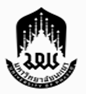 หน่วยงาน คณะ................................................................................ โทร  …………..................………..ที่  ศธ.......................................................................  วันที่  ……………………………………………………………… เรื่อง  ขออนุมัติดำเนินโครงการวิจัยงบประมาณรายได้คณะ.................ประจำปีงบประมาณ.............เรียน  คณบดี 		ตามที่มหาวิทยาลัยพะเยาได้อนุมัติทุนอุดหนุนการวิจัย จากงบประมาณรายได้คณะ            ประจำปีงบประมาณ พ.ศ. ..................ให้กับข้าพเจ้า(นาย/นางสาว/นาง)............................(ระบุหัวหน้าโครงการ)สังกัดภาควิชา......................................คณะ..........................เป็นหัวหน้าโครงการวิจัย สัญญาเลขที่.........................โครงการ “..........................................................................................” งบประมาณ.....................บาท(................................บาทถ้วน) มีระยะเวลาการดำเนินโครงการ   ตั้งแต่วันที่..............        ถึงวันที่..............นั้น		เพื่อให้การดำเนินโครงการดังกล่าวฯ เป็นไปตามวัตถุประสงค์ที่ระบุไว้ในสัญญา  จึงใคร่ขออนุมัติดำเนินโครงการวิจัยงบประมาณรายได้คณะประจำปีงบประมาณ...................ดังกล่าวจึงเรียนมาเพื่อโปรดพิจารณาอนุมัติ จะขอบคุณยิ่ง                                                   ...................................................                                          			 ( ................................................. )			            หัวหน้าโครงการ